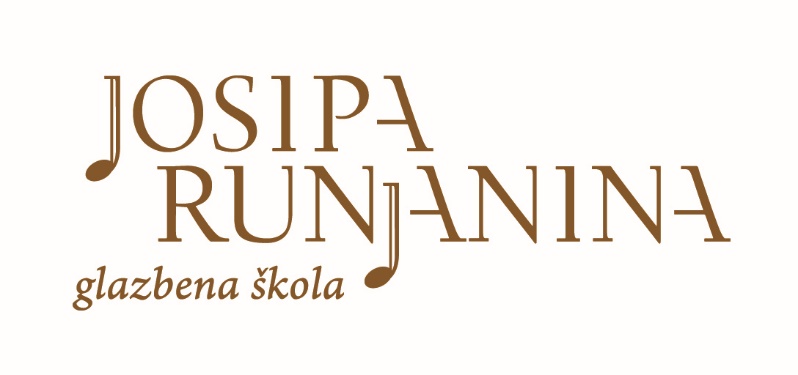 PRODUKCIJA GITAREKONCERTNA DVORANA GLAZBENE ŠKOLE JOSIPA RUNJANINAUTORAK 15.11.2022. u 17.00 satiProgram:Adrian Le Roy (c.1520.-1598.): Branle De Poitou		Šimun Benčević, 2.o.g.š.Franciscus Bossinensis (1485.-1535.): Ricercar			Leon Horvat, 2.o.g.š.Dionisio Aguado (1784.-1849.): Studija				Anja Vidosavljević, 2.o.g.š.Bartolomé Calatuyud (1882.-1973.): Vals			Marta Vujeva, 3.o.g.š.José Ferrer (1835.-1916.): Op. 12a No. 9 Ejercicio		Roko Klarić, 4.o.g.š.Dionisio Aguado (1784-1869): Studija				Mišo Mileticki, 4.o.g.š.Francisco Tarrega (1852.-1909.): Etude In E Minor		Luka Vidosavljević, 4.o.g.š.Dionisio Aguado (1784.-1849.): Studija				Tena Babajić, 5.o.g.š.Niccolò Paganini (1782-1840): Menuet				Nikol Peranović, 5.o.g.š.Johann Sebastian Bach (1685.-1750.): BWV 996 Bourrée	Marija Jozinović, 6.o.g.š.Traditional (Njemačka): Pfeifen					Anja Vidosavljević, 2.o.g.š.Luka Vidosavljević, 4.o.g.š.Luigi Castellacci (1757-1845): Dance				Roko Klarić, 4.o.g.š.									Mišo Mileticki, 4.o.g.š.									Nastavnik: Hrvoje Bilić